31-03-1987  -  24-06-2017 ✝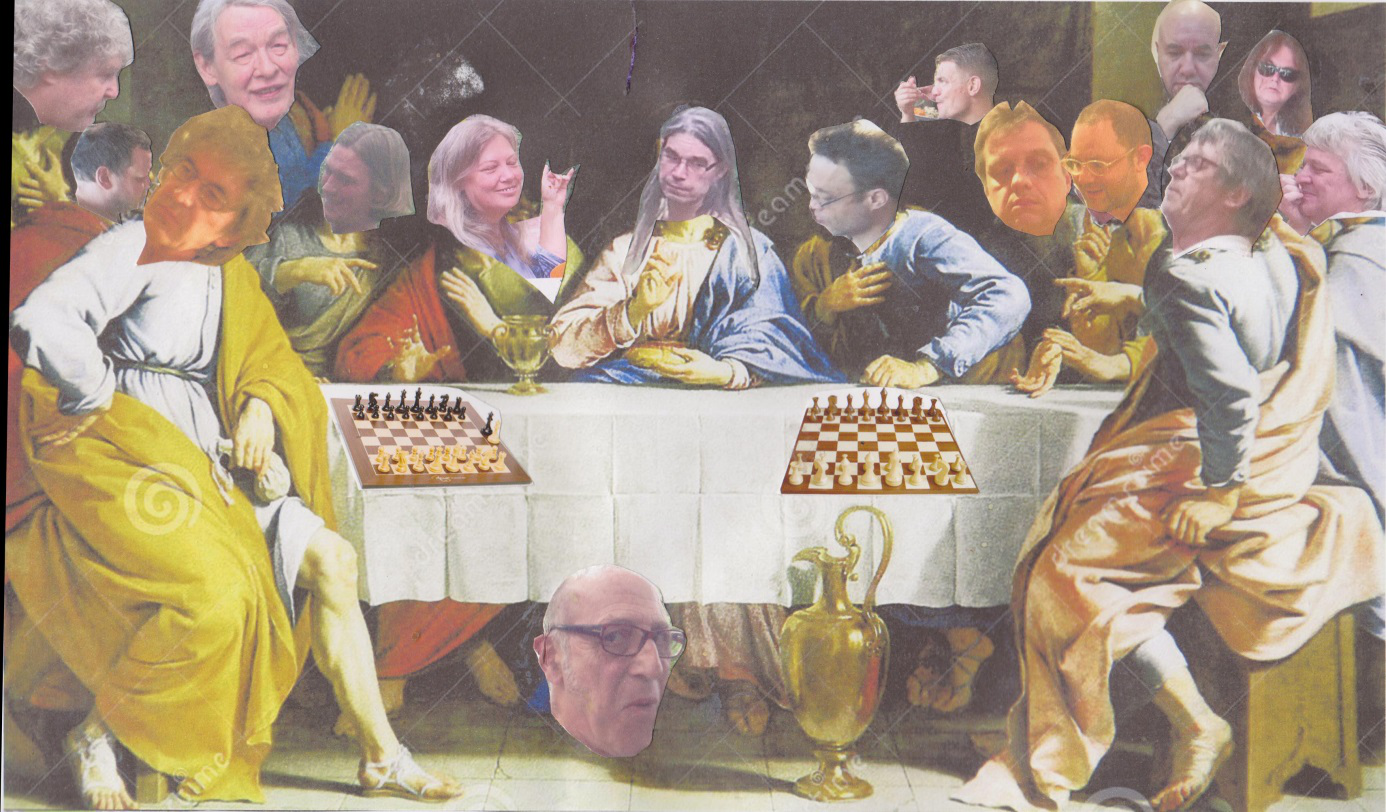 Laatste Grasmat Open-OpenVrijdag 23 en Zaterdag 24 JuniHet Grasmat stopt na 30 prachtige wilde jaren.We maken er nog 1 keer een groot (schaak)feest vanKom jij ook ?!!7 Ronden Zwitsers + finale20 minuten + 5 seconden vanaf de 1e zet pppp10,- inschrijfgeld, inclusief maaltijd en hapjesStart 1e ronde vrijdag 20:00 / finale zaterdag 20:00Maaltijd zaterdag 18:30 (5,- niet deelnemers)1e prijs kunstwerk van van Hans GritterLive muziek + jam session, lekker eten, schaaksimultaan en andere festiviteiten Aanmelden uiterlijk 19:30 op vrijdag 23 juni, maar liever eerderhetgrasmat@gmail.com of 06-10744439 of via FacebookAdres: Fizeaustraat 10, bij voetbalclub Taba